Projekt socjalny 
 „Rodzina bliżej siebie”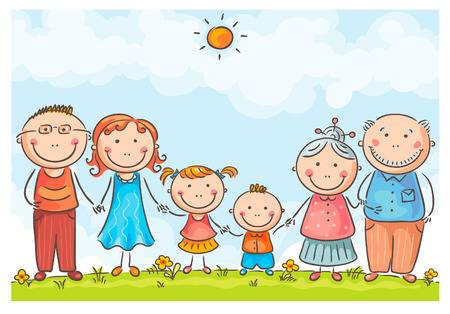 "Pośród tych wielu dróg rodzina jest drogą pierwszą i z wielu względów najważniejszą. Jest drogą powszechną, pozostając za każdym razem drogą szczególną, jedyną i niepowtarzalną, tak jak niepowtarzalny jest każdy człowiek. Rodzina jest tą drogą, od której nie może on się odłączyć: Wszak normalnie każdy z nas w rodzinie przychodzi na świat, można więc powiedzieć, że rodzinie zawdzięcza się fakt bycia człowiekiem. A jeśli w tym przyjściu na świat oraz w wchodzeniu w świat człowiekowi brakuje rodziny, to jest to zawsze wyłom i brak nad wyraz niepokojący i bolesny, który potem ciąży nad całym życiem..."						 (Jan Paweł II, "List do Rodzin", n. 23)Diagnoza.Rodzina jest grupą złożoną z osób połączonych stosunkiem małżeńskim i rodzicielskim. 
W socjologii przyjęły się definicje traktujące rodzinę jako instytucję wypełniającą przede wszystkim dwie funkcje: prokreacji i socjalizacji. W pedagogice społecznej przyjmuje się, że „rodzina pozostaje dla ogromnej większości dzieci i dorosłych podstawowym zespołem wspólnoty życia, jest to wspólnota głównie emocjonalna, w której podczas wszystkich lat życia nastąpiło wzajemne wyrównanie poglądów i ocen. Ludzie kontaktują się ze sobą całą osobowością, odprężają się. Dla wielu dom staje się podporą emocjonalną, ostoją bezpieczeństwa”.Rodzina odgrywała i nadal odgrywa doniosłą rolę w procesie socjalizacyjno – wychowawczym stwarzając optymalne warunki życiowego funkcjonowania ludzi również 
i w pozarodzinnych, ważnych dla życia społecznego rolach. Zaspokaja także istotne potrzeby jednostki ludzkiej. Prawidłowe funkcjonowanie społeczeństwa i prawidłowe funkcjonowanie rodzin żyjących w tym społeczeństwie są ze sobą integralnie związane. Rodzina w swym założeniu powinna pełnić wiele funkcji, wszystkie są ważne i niezbędne. Jednakże dla prawidłowego rozwoju dziecka pierwsze i najbardziej podstawowe są funkcje opiekuńczo wychowawcze i funkcje socjalizacyjne. Ścisłe rozdzielenie wpływów socjalizujących 
i wychowujących jest bardzo trudne. W rodzinie, która funkcjonuje prawidłowo, powinny się one ściśle ze sobą wiązać, tworząc konsekwentny system oddziaływania na młode pokolenie, zgodny z odpowiadającym potrzebom całego społeczeństwa wartościom ideowym, kulturalnymi moralnym. Dokonujące się zmiany w życiu społecznym i gospodarczym niosą za sobą wiele skutków pozytywnych ale także pogłębiają wiele zjawisk negatywnych tj.: uzależnienia, bezrobocie, przemoc, przestępczość, bezdomność, brak czasu poświęcanego dzieciom, które przyczyniają się do rozpadu rodziny, tworząc ją dysfunkcyjną. Rodzina dysfunkcjonalna jest niekorzystnym środowiskiem życia i rozwoju, stanowi też wadliwy model, który często dzieci powielają w swym dorosłym życiu. Rodzina dysfunkcjonalna bez pomocy z zewnątrz często nie potrafi sprostać swoim obowiązkom względem dzieci, rozwiązywać swoich problemów i wyjść z sytuacji kryzysowych. Ważne jest zatem organizowanie różnorodnych form wsparcia na rzecz rodziny problemowych należy doceniać i wspierać w procesach przezwyciężenia trudności ograniczających funkcje życiowe w zakresie zaspakajania potrzeb podstawowych. Pomoc rodzinie ma na celu w konsekwencji przywrócenie jej prawidłowego funkcjonowania poprzez umożliwienie jej odzyskania lub nabycia umiejętności prawidłowego pełnienia ról opiekuńczo-wychowawczych i społecznych, aby dziecko pozostało w naturalnej rodzinie i tam zostało przygotowane do prawidłowego funkcjonowania w swoim życiu i społeczeństwie. 
       	Świadomość w/w problemów spowodowała, że pracownicy Miejsko Gminnego Ośrodka Pomocy Społecznej w Skale wprowadzili do swej pracy projektowanie socjalne, które stanowi innowacyjną metodę pracy z rodziną. Projekt socjalny jest przedsięwzięciem, które cechuje się pewną niepowtarzalnością, realizuje określone cele i jest adresowany do konkretnej jednostki, grupy, bądź społeczności. Jako pracownicy mamy wszechstronne rozeznanie problemów i potrzeb rodzin z terenu Miasta i Gminy Skała, ponieważ na co dzień z nimi pracujemy. Niniejszy projekt skierować chcemy do rodzin objętych wsparciem asystenta rodziny z terenu Miasta i Gminy Skala, tj. do rodzin w których istnieją przesłanki do osłabienia więzi poprzez rozłąkę w wyniku rozwodu, ograniczenia władzy rodzicielskiej lub niezaradności rodziców.Miasto i Gmina Skała leży w południowej części Wyżyny Krakowsko – Częstochowskiej 
w powiecie krakowskim – województwo małopolskie. Zajmuje powierzchnię 74,3 km2 co stanowi 6,04 % powierzchni powiatu. Liczba ludności Miasta i Gminy Skała według stanu na dzień 31 grudnia 2020 r. wyniosła 10411 osób z czego 49,74% stanowiły kobiety a 50,26 % stanowili mężczyźni. Struktura ludności gminy to 20,49 % osób w wieku przedprodukcyjnym, 59,56 % osób w wieku produkcyjnym a w wieku poprodukcyjnym 19,95 % osób.Świadczenia z pomocy społecznej są przyznawane osobom i rodzinom znajdującym się 
w trudnej sytuacji życiowej, której nie są w stanie pokonać wykorzystując własne zasoby, uprawnienia i możliwości. Rozbudowany katalog świadczeń stanowi o tym, że system pomocowy to nie tylko działanie, którego celem jest doraźna pomoc ale przede wszystkim wsparcie, które wymaga szeregu podejmowanych czynności zarówno po stronie beneficjenta jak i pomocy społecznej. Wszystko to by nauczyć podopiecznego prawidłowego funkcjonowania 
w otaczającym go społeczeństwie, a tym samym doprowadzić go do samo zaradności 
i samowystarczalności. Pomoc społeczna nie może być dla beneficjenta stałym źródłem utrzymania, lecz prowadzić go do samodzielnego przezwyciężenia trudnych sytuacji życiowych. W Gminie Skała pomoc i wsparcie z pomocy społecznej w 2020 roku uzyskało 573 osób, co stanowiło 5,5 % wszystkich mieszkańców gminy. W roku oceny, w stosunku do 2019 roku, łączna liczba osób korzystających z pomocy i wsparcia zmniejszyła się o 269 osoby. Liczba rodzin, którym przyznano świadczenie z pomocy społecznej zmniejszyła się w stosunku do roku poprzedniego o 81 osoby. W przypadku długotrwale korzystających z pomocy społecznej ich liczba osiągnęła poziom 153 osoby, co oznaczało spadek w stosunku do roku 2019 o 32 osoby. W Gminie Skała najczęściej występującymi przyczynami trudnej sytuacji życiowej osób i rodzin a jednocześnie powodami ubiegania się o pomoc społeczną, wskazanymi przez ośrodek pomocy społecznej w 2020 roku było kolejno: ubóstwo, długotrwała lub ciężka choroba, bezrobocie, niepełnosprawność, bezradność w sprawach opiekuńczo wychowawczych oraz przemoc domową. Pracą socjalną objęto w 2020 r. 179 rodzin tj. 31 mniej niż w 2019 r. o 11 rodzin mniej niż 
w 2018 r. Miejsko Gminny Ośrodek Pomocy Społecznej w Skale zatrudnia jednego asystenta rodziny, jego rolą jest wspieranie rodzin wychowujących dzieci zagrożonych wykluczeniem, poprzez zmianę stosunku osób w rodzinie do własnej sprawności, podniesienie ich samooceny, wzbudzenie wiary we własne siły jak również pomoc w wykonywaniu najprostszych czynności, składających się na proces prowadzenia gospodarstwa domowego. Dotychczasowe doświadczenia wskazują na potrzebę wsparcia rodzin naturalnych na początkowym etapie występowania którejkolwiek dysfunkcji. Pozwala to zapobiec głębokiemu kryzysowi w rodzinie, który może skończyć się odebraniem dzieci z rodzin biologicznych. Przy zapewnieniu wsparcia asystenta rodziny a także pracowników socjalnych oraz pomocy innych instytucji w znacznym stopniu rosną szanse na pozostawienie dziecka w rodzinie biologicznej.Na pracę z rodziną składa się ocena jej sytuacji, planowanie i realizacja zadań mających na celu poprawę funkcjonowania rodziny. W tym celu asystent rodziny wspólnie z członkami rodziny opracowuje plan pracy, który jest następnie realizowany.Rodziny objęte wsparciem asystenta rodziny to rodziny wieloproblemowe, w wielu przypadkach bezrobotne, utrzymujące się jedynie z zasiłków pomocy społecznej, które borykają się z wieloma problemami, a ich trudna sytuacja jest wynikiem kilkuletnich zaniedbań. Większość z nich to rodziny niewydolne wychowawczo z powodu złożoności problemów.Po przeprowadzeniu diagnozy funkcjonowania 7 rodzin w obszarze ekonomiczno-socjalnym, opiekuńczo - wychowaczym oraz społecznym, uwzględniając ich deficyty i zasoby, zaplanowano ich wsparcie w ramach projektu „Rodzina Bliżej siebie”, gdyż widoczna jest potrzeba wzmocnienia więzi emocjonalnej, poprawa komunikacji pomiędzy rodzicami, integracji członków rodziny, wspólnego spędzenia czasu wolnego, rodzice nie mają świadomości potrzeb własnych dzieci i zasobów finansowych na ich realizację. Chcemy pomóc rodzinom z dziećmi objętych wsparciem asystenta rodziny tut. Ośrodka, 
w których rodzice czują potrzebę pogłębienia lub odbudowania więzi z dzieckiem i właśnie do tych rodzin kierujemy niniejszy projekt socjalny „Rodzina bliżej siebie”. Pragniemy zatem aby realizacja projektu socjalnego ”Rodzina bliżej siebie” zapobiegła zjawisku marginalizacji i wykluczeniu społecznemu rodzin poprzez stworzenie warunków do uczestnictwa społecznego, aktywizacji i integracji. Odbiorcy projektu.Grupą docelową projektu „Rodzina bliżej siebie” są rodziny objęte wsparciem asystenta rodziny z terenu Miasta i Gminy Skala, w których istnieją przesłanki do osłabienia więzi w tym: 10 rodziców oraz 11 dzieci w wieku od 5 do 16 lat. W/w rodziny, ze względu na występującą w nich złożoność problemów w konsekwencji niewłaściwie wypełniają funkcję opiekuńczo - wychowawczą. Często ze względu na tajemnicę, którą chronią, wstyd i poczucie bycia gorszym, izolują się. Dzieci w tych rodzinach wymagają wsparcia w zakresie rozwijania kompetencji społecznych i radzenia sobie w sytuacjach trudnych. Większość z nich ma zaniżone poczucie własnej wartości spowodowane kryzysem panującym
 w rodzinie.Cel główny i cele szczegółowe projektu.Efektem realizacji projektu ma być wzmocnienie więzi emocjonalnej, poprawa komunikacji pomiędzy rodzicami a dziećmi objawiające się tym, że dzieci będą chętniej i częściej prosić rodziców o pomoc w przeżywanych trudnościach, rodzicie będą umieć rozmawiać z dziećmi o ich problemach.Wszystkie w/w cele zostaną zrealizowane poprzez udział rodzin objętych wsparciem asystenta rodziny w warsztatach szkoleniowych dla rodziców, spotkaniu rodzinnym tj. aktywnym spędzaniu czasu wolnego z dziećmi.Organizatorzy.Organizatorem projektu jest Miejsko Gminny Ośrodek Pomocy Społecznej w Skale.  Termin realizacji.Zadanie 1Warsztaty dla rodziców w zakresie propagowania prawidłowych wzorców rodzicielskich
i umiejętności psychospołecznych. W warsztacie weźmie udział 10 rodziców (4 spotkanie
w wymiarze 3 godz.) Zakres warsztatów będzie obejmował tematySpotkanie nr 1.Uczucia (jak radzić sobie z trudnymi uczuciami dzieci). Doskonalenie umiejętności porozumiewania z dziećmi. Spotkanie nr 2.Wykład „Znaczenie więzi między dzieckiem a rodzicami”.Warsztaty „Jak spędzać aktywnie czas z dziećmi”.Spotkanie nr 3.Aktywne wspierające działania motywowania dziecka do współdziałania.Spotkanie nr 4.Budowanie realnego poczucia własnej wartości dziecka.W czasie zajęć rodzice zdobędą wiedzę na temat roli rodzica względem dziecka oraz pożądanych postaw rodzicielskich, racjonalnego gospodarowania budżetem domowym oraz zasad dot. zdrowego żywienia. Zadanie 2W ramach działań zaplanowano poradnictwo psychologiczne dla dzieci i rodziców uczestniczących w projekcie. Poradnictwo psychologiczne skierowane będzie dla rodziców oraz dzieci, potrzebujących porady  i wsparcia znajdujących się w trudnej sytuacji życiowej i borykających się z różnymi innymi problemami. Wsparcie psychologiczne ma na celu określenie, na czym polega problem dziecka i  rodziny oraz jaka forma pomocy będzie najbardziej odpowiednia.Zadanie 3Spotkanie rodzinne - zacieśnienie więzi rodzinnych poprzez wspólne spędzenie czasu wolnego. W spotkaniu wezmą udział wszyscy uczestnicy projektu 21 osoby (rodzice z dziećmi). Zajęcia odbędą się w ramach 1 spotkania, w wymiarze 3 godz.Dzieci wraz z rodzicami podczas warsztatów poprzez zabawę będą miały okazję do doświadczenia i refleksji na temat radzenia sobie z emocjami w codziennych kontaktach.Warsztaty będą okazją do udziału w różnych zabawach, które umożliwią dzieciom rozpoznanie
i nazwanie własnych emocji. Dodatkową korzyścią będzie możliwość poznania różnych zabaw, które uczestnicy będą mogli powielać w domu. W ramach działań zaplanowano animatora zabaw.Zadanie 4Za realizację projektu odpowiedzialni będą pracownicy socjalni, którzy będą nadzorowali realizacje wszystkich działań projektowych. Pracownicy ustalą terminy i czas realizacji poszczególnych spotkań oraz zajmą się organizacją warsztatów dla rodziców, organizacją poradnictwa psychologicznego „Rodzina bliżej siebie”, spotkaniem rodzinnym z animatorem zabaw oraz wyjściem.Budżet projektu.środki własnedotacja z Małopolskiego Urzędu Wojewódzkiego na dofinansowanie Rozwoju Pomocy Społecznej.Zakładane rezultaty.Zaplanowane zadania projektu socjalnego „Rodzina bliżej siebie” będą skierowane do rodzin z dziećmi, w których rodzice czują potrzebę pogłębienia lub odbudowania więzi z dzieckiem. Spotkania ze specjalistami mają mieć charakter warsztatów, w trakcie których rodzice otrzymają informacje co jest potrzebne do budowania wzajemnych relacji, w jaki sposób można modyfikować swoje zachowania jako rodziców oraz wpływać na zachowania dzieci. Projekt zakłada współpracę rodziców wraz z dziećmi, w tym:wspólne spotkania  tj. integrację rodzin, podniesienie kompetencji społecznych wśród dzieci i rodziców,podniesienie wiedzy na temat prawidłowych postaw wychowawczych,nabycie umiejętności przez dzieci w zakresie radzenia sobie w trudnych sytuacjach,stworzenie możliwości dla uczestników do wyrażania emocji w sytuacji kontrolowanej,wzmocnienie poczucia wartości wśród uczestników,poszerzenie integracji dzieci i rodziców,wzmocnienie zaufania rodzin do osób i podmiotów wspierających rodzinę.Harmonogram realizacji Projektu „Rodzina bliżej siebie”.Zakończenie.Realizacja projektu „Rodzina bliżej siebie” jest ważna w punktu widzenia społecznego. Udział rodziców w projekcie może zapobiec wystąpieniu w rodzinie poważnych trudności opiekuńczo - wychowawczych, demoralizacji, dysfunkcyjności oraz wystąpieniu przemocy w rodzinie. Niniejszy projekt zakłada współpracę rodziców wraz z dziećmi, by na bieżąco modelować właściwe postawy jest ważna w punktu widzenia społecznego. Udział rodziców w projekcie może zapobiec wystąpieniu w rodzinie poważnych trudności opiekuńczo - wychowawczych, demoralizacji, dysfunkcyjności oraz wystąpieniu przemocy w rodzinie. Niniejszy projekt zakłada współpracę rodziców wraz z dziećmi, by na bieżąco modelować właściwe postawy rodzicielskie.  Rodzinom będą stwarzane możliwości samodzielnego zmierzenia się ze swoimi problemami, co zwiększy ich szanse na prawidłowe funkcjonowanie w środowisku. Projekt ma także stworzyć poczucie odpowiedzialności oraz sprawić, by rodziny same, przy wykorzystaniu swojego własnego potencjału, rozwiązywały problemy, a tym samym wychodziły z kryzysu, w jakim się znalazły.W trakcie spotkań rodzice otrzymają praktyczne wskazówki dotyczące tego, nad czym mogą pracować wspólnie z dzieckiem, co jest potrzebne do budowania wzajemnej relacji.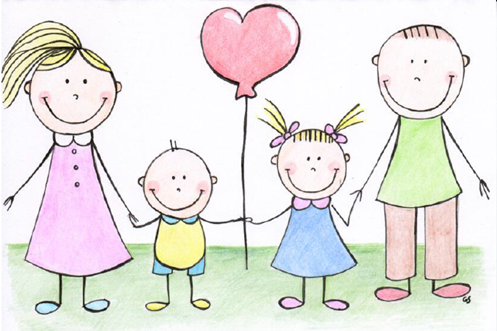 Lp.DziałanieTermin realizacji1.Rekrutacja do projektuMaj 2021 r.2.Warsztaty dla rodzicówCzerwiec – Listopad 2021 r.3. Poradnictwo psychologiczne „Rodzina bliżej siebie”   Czerwiec -Listopad  2021 r. 4.Spotkanie rodzinne – aktywne spędzanie czasu z dziećmiWrzesień 2021 r.5.Zarządzanie projektemMaj – Listopad 2021 r.HARMONOGRAM  REALIZACJI  PROJEKTU „Rodzina bliżej siebie”HARMONOGRAM  REALIZACJI  PROJEKTU „Rodzina bliżej siebie”HARMONOGRAM  REALIZACJI  PROJEKTU „Rodzina bliżej siebie”HARMONOGRAM  REALIZACJI  PROJEKTU „Rodzina bliżej siebie”HARMONOGRAM  REALIZACJI  PROJEKTU „Rodzina bliżej siebie”HARMONOGRAM  REALIZACJI  PROJEKTU „Rodzina bliżej siebie”HARMONOGRAM  REALIZACJI  PROJEKTU „Rodzina bliżej siebie”HARMONOGRAM  REALIZACJI  PROJEKTU „Rodzina bliżej siebie”HARMONOGRAM  REALIZACJI  PROJEKTU „Rodzina bliżej siebie”HARMONOGRAM  REALIZACJI  PROJEKTU „Rodzina bliżej siebie”HARMONOGRAM  REALIZACJI  PROJEKTU „Rodzina bliżej siebie”HARMONOGRAM  REALIZACJI  PROJEKTU „Rodzina bliżej siebie”Działanie2021 r.2021 r.2021 r.2021 r.2021 r.2021 r.2021 r.2021 r.2021 r.2021 r.2021 r.2021 r.DziałanieIIIIIIIVVVIVIIVIIIIXXXIXIIZarządzanie projektem „Rodzina bliżej siebie”Działanie 1Rekrutacja uczestników projektu „Rodzina bliżej siebie”Działanie 2Warsztaty dla rodzicówDziałanie 3Poradnictwo psychologiczne „Rodzina bliżej siebie”Działanie 4Spotkanie rodzinne – aktywne spędzanie czasu z dziećmi